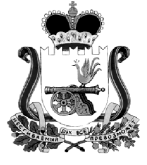 ХИСЛАВИЧСКИЙ РАЙОННЫЙ СОВЕТ ДЕПУТАТОВ РЕШЕНИЕот  28 сентября   2017 г.                                                                                        № 43Об утверждении Порядка определения размера платы по соглашению об установлении сервитута в отношении земельных участков, находящихся в  муниципальной собственности муниципального образования «Хиславичский район» Смоленской областиВ соответствии с подпунктом 2 пункта 2 статьи 39.25 Земельного кодекса Российской Федерации, Федеральным законом от 23.06.2014 N 171-ФЗ "О внесении изменений в Земельный кодекс Российской Федерации и отдельные законодательные акты Российской Федерации», руководствуясь  Уставом муниципального образования «Хиславичский район» Смоленской области, Хиславичский районный совет депутатов р е ш и л:1. Утвердить  прилагаемый Порядок  определения размера платы по соглашению об установлении сервитута в отношении земельных участков, находящихся в  муниципальной собственности муниципального образования «Хиславичский район» Смоленской области. 2.  Настоящее решение вступает в силу после его официального опубликования   в Хиславичской районной газете «Хиславичские известия». Глава муниципального образования                      Председатель   Хиславичского                               «Хиславичский район» Смоленской области        районного Совета депутатов                             П.П. Шахнов                                                          С.Н. Костюкова  Утвержденрешением Хиславичского районного совета депутатовот 28 сентября 2017г.  № 43   ПОРЯДОКопределения размера платы по соглашению об установлении сервитута в отношении земельных участков, находящихся в  муниципальной собственности муниципального образования «Хиславичский район» Смоленской области1. Настоящий Порядок определяет размер платы по соглашению об установлении сервитута в отношении земельных участков, находящихся в  муниципальной собственности муниципального образования «Хиславичский район» Смоленской области (далее - земельные участки).2. Размер платы по соглашению об установлении сервитута в отношении земельных участков рассчитывается как рыночная стоимость права ограниченного пользования земельным участком (сервитута) за каждый год срока действия такого сервитута, определенная независимым оценщиком в соответствии с законодательством Российской Федерации об оценочной деятельности, если иное не установлено настоящим Порядком.3. В случае установления сервитута в интересах органа государственной власти, органа местного самоуправления, государственного или муниципального учреждения размер платы по соглашению об установлении сервитута в отношении земельных участков определяется в размере земельного налога за эти земельные участки за каждый год срока действия такого сервитута.4. Смена правообладателя земельного участка не является основанием для пересмотра размера платы по соглашению об установлении сервитута, определенного в соответствии с настоящим Порядком.5. В случае если сервитут устанавливается в отношении части земельного участка, размер платы по соглашению об установлении сервитута определяется пропорционально площади этой части земельного участка в соответствии с настоящим Порядком.                          